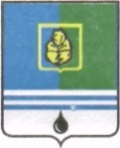 					РЕШЕНИЕДУМЫ ГОРОДА КОГАЛЫМАХанты-Мансийского автономного округа - ЮгрыОт «18» мая 2022г.								№105-ГД .                                                             №_______ О внесении изменений  в решение Думы города Когалыма от 18.08.2010 №527-ГДВ соответствии со статьей 17 Федерального закона от 02.03.2007     №25-ФЗ «О муниципальной службе в Российской Федерации», в целях приведения нормативного правового акта Думы города Когалыма в соответствие с законодательством Российской Федерации, Дума города Когалыма РЕШИЛА:1. Внести в приложение к решению Думы города Когалыма от 18.08.2010 №527-ГД «Об утверждении Порядка проведения конкурса на замещение должности муниципальной службы в органах местного самоуправления города Когалыма» (далее – Приложение) следующие изменения:1.1. в пункте 4.1 раздела 4 Приложения:1.1.1. подпункты «б», «в» изложить в следующей редакции:«б) собственноручно заполненную и подписанную анкету по форме, утвержденной распоряжением Правительства Российской Федерации от 26.05.2005 №667-р, с приложением цветной фотографии 3*4;»;в) копию паспорта с предъявлением оригинала;»;1.1.2. абзац первый подпункта «г» дополнить словами «, заверенные нотариально или кадровыми службами по месту работы»;1.1.3. в абзаце третьем подпункта «г» слова «о профессиональном образовании» заменить словами «об образовании», слова «заверенные нотариально или кадровыми службами по месту работы (службы)» заменить словами «о повышении квалификации»;1.1.4. подпункт «д» изложить в следующей редакции:«д) заключение медицинской организации о наличии (отсутствии) у гражданина заболевания, препятствующего поступлению на муниципальную службу и ее прохождению (для граждан, не состоящих на муниципальной службе);»;1.1.5. в подпункте «з» слова «военнообязанных» заменить словами «граждан, пребывающих в запасе,»;1.1.6. подпункты «и», «к» изложить в следующей редакции:«и) сведения о доходах, расходах, об имуществе и обязательствах имущественного характера, а также о доходах, расходах, об имуществе и обязательствах имущественного характера своих супруги (супруга) и несовершеннолетних детей, по форме справки, утвержденной Указом Президента Российской Федерации от 23.06.2014 №460 «Об утверждении формы справки о доходах, расходах, об имуществе и обязательствах имущественного характера и внесении изменений в некоторые акты Президента Российской Федерации», заполненной с использованием специального программного обеспечения «Справки БК», размещенного на официальном сайте Президента Российской Федерации, ссылка на который также размещается на официальном сайте федеральной государственной информационной системы в области государственной службы в информационно-телекоммуникационной сети Интернет;к) сведения об адресах сайтов и (или) страниц сайтов в информационно-телекоммуникационной сети «Интернет», на которых размещали общедоступную информацию, а также данные, позволяющие их идентифицировать, за три календарных года, предшествующих году поступления на муниципальную службу;»;1.1.7. дополнить подпунктами «л», «м», «н», «о» следующего содержания:«л) справку о наличии (отсутствии) судимости и (или) факта уголовного преследования либо о прекращении уголовного преследования;м) справку об отсутствии (наличии) сведений в Едином государственном реестре индивидуальных предпринимателей;н) письменное согласие/несогласие на обработку персональных данных по форме согласно приложению 2 к настоящему Порядку;о) иные документы, которые, по мнению гражданина, подтверждают его профессиональные заслуги.»;1.2. пункт 4.5 раздела 4 Приложения признать утратившим силу;1.3. приложение 2 к Приложению дополнить абзацами следующего содержания: «Данное согласие действует до достижения целей обработки персональных данных или в течение срока хранения информации.Данное согласие может быть отозвано в любой момент по моему письменному заявлению.Я подтверждаю, что, давая такое согласие, я действую по собственной воле и в своих интересах.».2. Опубликовать настоящее решение в газете «Когалымский вестник». ПредседательГлаваДумы города Когалымагорода Когалыма_____________  А.Ю.Говорищева_____________ Н.Н.Пальчиков